Приложение 1Морфология РНК – компонентов ядра.Неядрышковые  продукты транскрипции:перихроматиновые фибриллы, перихроматиновые гранулы,интерхроматиновые гранулы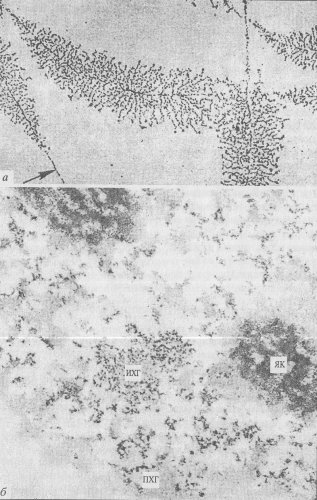 Перихроматиновые фибриллы обнаруживаются по периферии участков конденсированного хроматина (околомембранного или любого другого). Они имеют толщину около 3-5 нм, часто образуют рыхлую неправильную сеть. Оказалось, что этот компонент ядра сильно изменяется при стимуляции синтеза РНК. Другой тип РНК-содержащих структур интерфазного ядра - перихроматиновые гранулы. Они имеют диаметр около 45 нм и окружены светлым ореолом. Эти гранулы встречаются только на периферии конденсированного хроматина, в диффузном хроматине их нет. Считается, что между этими гранулами и перихроматированными фибриллами существует структурная связь. При больших увеличениях внутри гранул можно видеть тонкие извитые фибриллы 3-5 нм толщиной.Интерхроматиновые гранулы - третий тип РНК-содержащих структур. Они имеют размер 20-25 нм и группируются всегда в форме скоплений между участками хроматина. Эти гранулы не стандартны по величине и переплетены тонкими фибриллами. 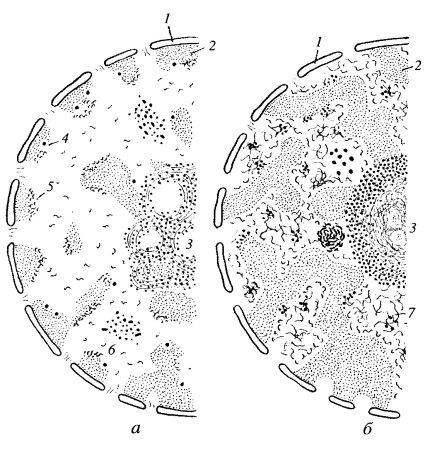 Источник:  Ю.С. Ченцов. Ведение в клеточную биологию. Общая цитология. 



